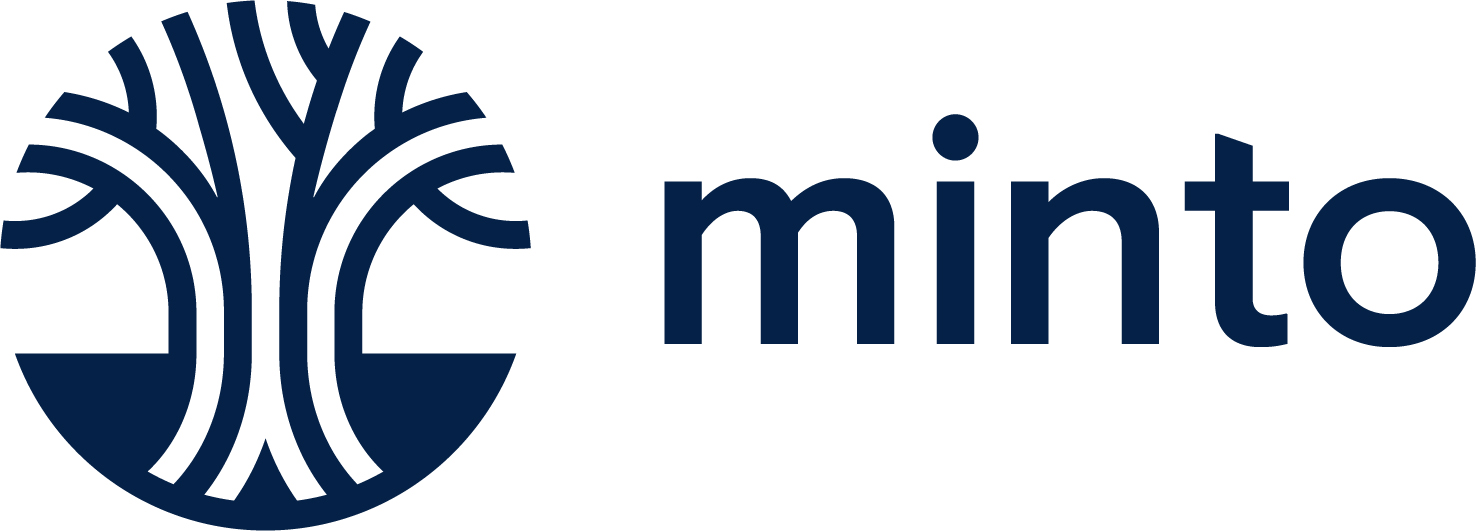 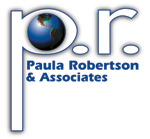 NEWS RELEASE					CONTACT:For Immediate Release	Paula Robertson	Paula Robertson & Associates			(239) 454-1454 • paula@prprUSA.comMinto’s Westlake and Latitude Margaritaville Daytona Beach communities named among top 20 master-planned communities in U.S.Minto USA has record-setting sales in 2020Tampa, FL — January 12, 2021 — Minto Communities USA announces that the master-developer’s communities of Westlake in Palm Beach County, Florida and Latitude Margaritaville in Daytona Beach, Florida have been named to the prestigious John Burns Real Estate Consulting list of 2020 Top 50 Master-Planned Communities. The communities are ranked as number 19 and 20, respectively.According to Minto Communities USA President Mike Belmont, Minto had a record-setting 2020 with 1,822 sales in their communities located in Florida and South Carolina. He notes that this total is 61% over company projections for the year, and 56% over 2019 sales. Closings on 1,217 homes generated revenue of $510 million. Net sales for 2020 at Latitude Margaritaville Daytona Beach were 645, a 48% increase over 2019, while 2020 net sales at Westlake were 491, a 227% increase over 2019.John Burns Real Estate Consulting, LLC provides independent research and consulting services to the U.S. housing industry, working with research analysts and consultants across the country. The annual ranking of top master-planned communities in the country is based on new home sales. Other factors include range, types and prices of homes; consistent themes in signage, landscaping, lighting, street names and so on; amenities and activities for a variety of lifestyles, and branding and marketing that create a well-recognized identity. “Minto is honored to be recognized among the top 50 Master-Planned Communities,” says Belmont. “We continually strive to build upon our reputation for quality, innovation and value. Our growing success is in great part attributable to our team of dedicated and seasoned professionals who share Minto’s commitment to providing an outstanding customer experience while meeting and surpassing the expectations of our home buyers.”(more)ADD ONEMINTO COMMUNITIESMinto’s Westlake community is located in Palm Beach County’s newest city by the same name. Westlake was designed and developed by Minto to celebrate the best of today with innovative and ambitious thinking while considering the possibilities of tomorrow. Westlake blends residential, commercial, recreational and natural surroundings into a vibrant approach to living, working and playing that speaks to all generations. The Westlake Adventure Park amenity includes a resort-style lagoon pool with water slide, kids’ interactive splash pad, and poolside concessions. An expansive recreational lawn features a covered concert pavilion, grassy area for events, shade pavilions, grills and picnic area. Additional amenities include a playground, BMX pump park, bocce ball courts and a dog park.  Minto offers single-family homes from the low $300s to mid $500s.Latitude Margaritaville communities are being developed by master developer Minto Communities in partnership with global lifestyle brand Margaritaville. Inspired by the lyrics and lifestyle of singer, songwriter and best-selling author Jimmy Buffett, this dynamic, all-new approach to active adult living has captured the imagination of today’s vibrant and active 55-and-better market who are growing older, but not up.The Latitude Margaritaville Daytona Beach Town Center opened in June 2019. Latitude Town Center amenities currently include a lively Town Square that features a thatched-roof bandshell with full-size concert stage, jumbo screen to show live concerts and movies, and dedicated area for dancing. There also is a state-of-the-art Fins Up! Fitness Center and lagoon-style Paradise Pool with unique beach entry and its own Tiki Island. Dining options include the Latitude Bar & Chill Restaurant and the Changes in Attitude Bar that offers poolside drinks and dining. Outdoor amenities include tennis and pickleball courts, a nature trail and the Barkaritaville Dog Park. A private residents-only Beach Club on the Atlantic Ocean is scheduled to open later this month.  Minto offers Conch Cottages, Villas and Single-Family homes with prices starting in the low $200s.The second location, Latitude Margaritaville Hilton Head, is open near Hilton Head, South Carolina. A third location, Latitude Margaritaville Watersound in Florida’s Panhandle region near Panama City Beach and the Scenic Highway 30-A corridor, is scheduled to open this spring. For information on Minto Communities, visit www.mintousa.com. Follow Minto on Facebook and Instagram at MintoCommunitiesUSA and on Twitter @MintoCommUSA.NOTE TO EDITOR:
Please see Dropbox link to photos of Westlake and Latitude Margaritaville Daytona Beach. https://www.dropbox.com/sh/uin7rla5uzdadd6/AADYAz8RV98dpHLpHOm0kUjUa?dl=0About Minto Communities  Minto Communities USA, based in Florida since 1978, has represented integrity, financial strength and enduring value for over 40 years. Minto builds exceptional new homes and communities to meet every lifestyle, with more than 26,000 new homes built in 48 communities. Minto is dedicated to continuous improvement in design, quality and customer experience.  These are just some of the elements that set Minto apart as an exceptional homebuilder and community developer and have earned the company national recognition that includes consistently high rankings from Eliant Customer Service Surveys. Minto has been recognized with multiple national awards from the National Association of Home Builders (NAHB) for community and home design, including Best Single-Family Community Over 100 Homes for Westlake in the City of Westlake; Best Mixed-Use Community and Best Clubhouse for The Isles of Collier Preserve in Naples, Florida; and Best Clubhouse for the Harbour Isle Beach Club in Sarasota-Bradenton, Florida. Minto is also recognized throughout the homebuilding industry as an expert in developing active-adult communities. The NAHB named Minto Communities as 2019’s 55+ Builder of the Year.  Minto’s Latitude Margaritaville Daytona Beach was awarded 55+ Community of the Year for 2019, and Latitude Margaritaville Hilton Head was awarded 55+ Community of the Year for 2020. 